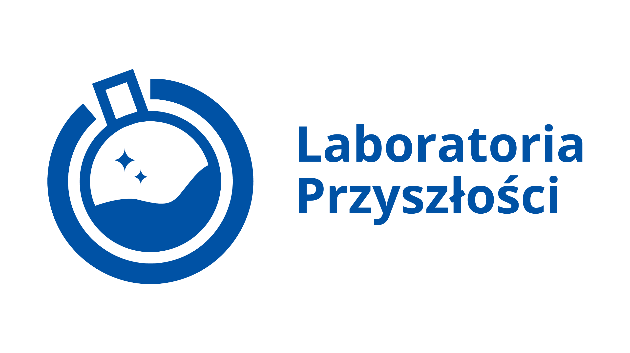 ZAMAWIAJĄCY:Miejski Zespół Szkół Nr 4 w Krośnie38-400 Krosno, ul. Kisielewskiego 18Specyfikacja Warunków ZamówieniaDostawa wyposażenia technicznego 	dla Miejskiego Zespołu Szkół nr 4 w Krośnie	w ramach programu „Laboratoria Przyszłości”Krosno, 6 maja 2022 r.Specyfikacja Warunków Zamówienia zwana jest w dalszej treści jako SWZ lub Specyfikacja.Rozdział I
ZAMAWIAJĄCYNABYWCAGmina Miasto Krosno- adres: ul. Lwowska 28A, 38-400 KrosnoNIP 684 00 13 798PŁATNIK/ODBIORCAMiejski Zespół Szkół Nr 4 w Krośnie- adres: 38-400 Krosno, ul. Kisielewskiego 18- tel. 13 43 245 59- e-mail: mzs4.krosno@interia.pl- adres strony internetowej: www.sp15krosno.plRozdział II
STRONA INTERNETOWA PROWADZONEGO POSTĘPOWANIAAdres strony internetowej prowadzonego postępowania: https://platformazakupowa.pl/pn/krosno na tej stronie udostępniane będą zmiany i wyjaśnienia treści SWZ oraz inne dokumenty zamówienia bezpośrednio związane z postępowaniem o udzielenie zamówienia.Rozdział III
OZNACZENIE POSTĘPOWANIAPostępowanie, którego dotyczy niniejszy dokument oznaczone jest nazwą: Dostawa wyposażenia technicznego dla Miejskiego Zespołu Szkół Nr 4 w Krośnie  w ramach programu „Laboratoria Przyszłości”.We wszelkich kontaktach z Zamawiającym Wykonawcy winni powoływać się na wyżej podaną nazwę.Rozdział IV
TRYB UDZIELENIA ZAMÓWIENIAPostępowanie o udzielenie zamówienia prowadzone jest w trybie podstawowym bez negocjacji przewidzianym w art. 275 pkt 1 ustawy z dnia 11 września 2019 r. Prawo zamówień publicznych zwanej dalej „ustawą Pzp”.Zamawiający nie przewiduje wyboru najkorzystniejszej oferty z możliwością przeprowadzenia negocjacji.Wartość zamówienia nie przekracza progów unijnych określonych na podstawie art. 3 ustawy Pzp.Rozdział V
ŹRÓDŁA FINANSOWANIAZamówienie jest przewidziane do finansowania ze środków programu pn. „Laboratoria Przyszłości”.Rozdział VI
PRZEDMIOT ZAMÓWIENIAPrzedmiotem zamówienia jest dostawa wyposażenia technicznego dla Miejskiego Zespołu Szkół Nr 4 w Krośnie w ramach programu „Laboratoria Przyszłości”. Szczegółowo przedmiot zamówienia opisany został w załączniku nr 1.Opis przedmiotu zamówienia wg Wspólnego Słownika Zamówień (CPV):Część I – wyposażenie podstawowe30232100-5 Drukarki i plotery38651600-9 Kamery cyfrowe32322000-6 Urządzenia multimedialne38651000-3 Aparaty fotograficzneCzęść II – wyposażenie audio video32341000-5 Mikrofony30237000-9 Części, akcesoria i wyroby do komputerów32342420-2 Studyjne konsole mikserskie32351100-9 Sprzęt do edytowania obrazu video32351300-1 Akcesoria do urządzeń audioCzęść III – wyposażenie pracowni robotyki39162110-9 Sprzęt dydaktyczny39162100-6 Pomoce dydaktyczne39150000-8 Różne meble i wyposażenie Realizacja zamówienia podlega prawu polskiemu, w tym w szczególności ustawie z dnia 23 kwietnia 1964 r. Kodeks cywilny,ustawie Pzp.Zamawiający nie zastrzega obowiązku osobistego wykonania przez Wykonawcę kluczowych zadań. Zamawiający nie przewiduje udzielania zamówień na podstawie art. 214 ust. 1 pkt 8 ustawy Pzp - zamówienia na dodatkowe dostawy.Ze względu na specyfikę zamówienia, charakterystykę i opis cech funkcjonalnych, technicznych i jakościowych niektórych pozycji zamawianego przedmiotu – w przypadku wskazania w dokumentach zamówienia odniesienia do znaków towarowych, patentów lub pochodzenia, źródeł lub szczególnego procesu, odniesienia te mają wyłącznie walor pomocniczej dodatkowej informacji. W tych pozycjach Wykonawca może zaoferować równoważne produkty, rozwiązania techniczne, wyposażenie oraz sprzęt dowolnego producenta, które spełniają minimalne wymagania określone w dokumentach zamówienia. Zwrot „równoważny” do opisu produktu wskazanego za pomocą znaku towarowego, patentu lub pochodzenia, źródła lub szczególnego procesu oznacza, że Zamawiający dopuszcza produkt zbliżony pod względem parametrów technicznych lub jakościowych do produktu oznaczonego producenta. Produkt „równoważny” nie oznacza identyczności z produktem wskazanym w dokumentach zamówienia, lecz musi posiadać zbliżone cechy i parametry funkcjonalne.Rozwiązania równoważne muszą być zgodne w szczególności pod względem: gabarytów i konstrukcji (wielkość, rodzaj, właściwości fizyczne oraz liczba elementów składowych);- charakteru użytkowego (tożsamość funkcji);- charakterystyki materiałowej (rodzaj i jakość materiałów);- parametrów technicznych (wytrzymałość, trwałość, dane techniczne, itd.);- parametrów bezpieczeństwa użytkowania;- standardów emisyjnych, itp.Zamawiający nie przewiduje udzielenia zaliczek na poczet wykonania zamówienia, o których mowa w art. 442 ustawy Pzp.Rozdział VII
TERMIN REALIZACJI ZAMÓWIENIA(dot. wszystkich części)Termin realizacji zamówienia – 100 dni od dnia podpisania umowy.Rozdział VIII
WARUNKI UDZIAŁU W POSTĘPOWANIU(dot. wszystkich części)O udzielenie zamówienia mogą ubiegać się Wykonawcy, którzy nie podlegają wykluczeniu oraz spełniają określone przez zamawiającego warunki udziału w postępowaniu.O udzielenie zamówienia mogą ubiegać się Wykonawcy, którzy spełniają warunki dotyczące:Zdolności do występowania w obrocie gospodarczym: nie dotyczy.Uprawnień do prowadzenia określonej działalności gospodarczej lub zawodowej, o ile wynika to z odrębnych przepisów: nie dotyczy.Sytuacji ekonomicznej lub finansowej: nie dotyczy.Zdolności technicznej lub zawodowej: nie dotyczy.Rozdział IX
PRZESŁANKI WYKLUCZENIA WYKONAWCÓW(dot. wszystkich części)1. Podstawy wykluczenia Podstawą wykluczenia wykonawców z postępowania o udzielenie zamówienia publicznego jest zaistnienie przesłanki określonej w art. 108 ust. 1 ustawy Pzp. Zamawiający nie przewiduje wykluczenia wykonawcy na podstawie art. 109 ust. 1 ustawy Pzp. Brak podstaw wykluczenia musi potwierdzić każdy z wykonawców wspólnie ubiegających się o udzielenie zamówienia. Zamawiający może wykluczyć wykonawcę na każdym etapie postępowania o udzielenie zamówienia.2. Wykaz oświadczeń składanych przez wykonawcę wraz z ofertą w celu potwierdzenia, że nie podlega on wykluczeniu z postępowaniaW celu potwierdzenia, że wykonawca nie podlega wykluczeniu z postępowania obowiązany jest on złożyć wraz z ofertą niżej wymienione oświadczenia.W celu wykazania braku podstaw do wykluczenia z postępowania wykonawca zobowiązany jest złożyć wraz z ofertą:1) oświadczenie o braku podstaw do wykluczenia z postępowania na podstawie art. 108 ust. 1 ustawy Pzp.W przypadku wspólnego ubiegania się o zamówienie przez wykonawców, oświadczenia, o których mowa w punktach 1) i 2) składa każdy z wykonawców. Oświadczenia te potwierdzają brak podstaw wykluczenia.Wzór oświadczenia stanowi załącznik do niniejszej SWZ. Rozdział XII
UDOSTĘPNIENIE ZASOBÓW(dot. wszystkich części)Nie dotyczy - Zamawiający odstępuje od określenia warunków udziału w postępowaniu.Rozdział XIII
PODWYKONAWSTWO(dot. wszystkich części)1. Wykonawca może powierzyć wykonanie części zamówienia podwykonawcy. 2. Zamawiający może żądać wskazania przez wykonawcę, w ofercie, części zamówienia, których wykonanie zamierza powierzyć podwykonawcom, oraz podania nazw ewentualnych podwykonawców, jeżeli są już znani. Powierzenie wykonania części zamówienia podwykonawcom nie zwalnia wykonawcy z odpowiedzialności za należyte wykonanie tego zamówienia. Rozdział XIV
INFORMACJA DLA WYKONAWCÓW WSPÓLNIE UBIEGAJĄCYCH SIĘ
O UDZIELENIE ZAMÓWIENIA(dot. wszystkich części)Wykonawcy mogą wspólnie ubiegać się o udzielenie zamówienia. W takim przypadku Wykonawcy ustanawiają pełnomocnika do reprezentowania ich w postępowaniu o udzielenie zamówienia albo reprezentowania w postępowaniu i zawarcia umowy w sprawie zamówienia publicznego.W przypadku Wykonawców wspólnie ubiegających się o udzielenie zamówienia, żaden z nich nie może podlegać wykluczeniu na podstawie art. 108 ust. 1 ustawy Pzp.W przypadku wspólnego ubiegania się o zamówienie przez Wykonawców, oświadczenie o braku podstaw do wykluczenia z postępowania na podstawie art. 108 ust. 1 ustawy Pzp składa każdy z Wykonawców wspólnie ubiegających się o zamówienie. Oświadczenia te potwierdzają brak podstaw wykluczenia w postępowaniu.Rozdział XV
SPOSÓB KOMUNIKACJI ORAZ WYMAGANIA FORMALNE DOTYCZĄCE SKŁADANYCH OŚWIADCZEŃ I DOKUMENTÓW(dot. wszystkich części)Informacje ogólne1. Komunikacja w postępowaniu o udzielenie zamówienia, w tym składanie ofert, wymiana informacji oraz przekazywanie dokumentów lub oświadczeń między Zamawiającym a wykonawcą, z uwzględnieniem wyjątków określonych w ustawie, odbywa się przy użyciu środków komunikacji elektronicznej.2. W postępowaniu o udzielenie zamówienia o wartości mniejszej niż progi unijne ofertę, oświadczenie, o którym mowa w art. 125 ust. 1, składa się, pod rygorem nieważności, w formie elektronicznej lub w postaci elektronicznej opatrzonej podpisem zaufanym lub podpisem osobistym.3. W przypadku gdy dokumenty elektroniczne w postępowaniu przekazywane przy użyciu środków komunikacji elektronicznej, zawierają informacje stanowiące tajemnicę przedsiębiorstwa w rozumieniu przepisów ustawy z dnia 16 kwietnia 1993 r. o zwalczaniu nieuczciwej konkurencji (Dz.U. z 2020 r., poz. 1913), wykonawca, w celu utrzymania w poufności tych informacji, przekazuje je w wydzielonym i odpowiednio oznaczonym pliku.4. Osobą upoważnioną do kontaktowania się z wykonawcami w powyższy sposób jest Pan Jerzy Krzysztyniak.Sposób porozumiewania się:Zamawiający wymaga komunikowania się za pośrednictwem plarformazakupowa.pl (dalej „Platforma”) pod adresem: https://platformazakupowa.pl/pn/krosno.Wymaga się, aby komunikacja między Zamawiającym a wykonawcami, w tym wszelkie oświadczenia, wnioski, zawiadomienia oraz informacje, przekazywane były w formie elektronicznej za pośrednictwem Platformy i formularza „Wyślij wiadomość” znajdującego się na stronie danego postępowania. Za datę przekazania (wpływu) oświadczeń, wniosków, zawiadomień oraz informacji przyjmuje się datę ich przesłania za pośrednictwem Platformy poprzez kliknięcie przycisku „Wyślij wiadomość”, po których pojawi się komunikat, że wiadomość została wysłana do Zamawiającego. Zamawiający będzie przekazywał wykonawcom informacje w formie elektronicznej za pośrednictwem Platformy. Informacje dotyczące odpowiedzi na pytania, zmiany specyfikacji, zmiany terminu składania i otwarcia ofert Zamawiający będzie zamieszczał na Platformie w sekcji „Komunikaty”. Korespondencja, której zgodnie z obowiązującymi przepisami adresatem jest konkretny wykonawca, będzie przekazywana w formie elektronicznej za pośrednictwem Platformy do konkretnego wykonawcy. Zamawiający, zgodnie z obowiązującymi w tym zakresie przepisami, określa niezbędne wymagania sprzętowo-aplikacyjne umożliwiające pracę na platformazakupowa.pl, tj.:- stały dostęp do sieci Internet o gwarantowanej przepustowości nie mniejszej niż 512 kb/s,- komputer klasy PC lub MAC o następującej konfiguracji: pamięć min. 2 GB Ram, procesor Intel IV 2 GHZ lub jego nowsza wersja, jeden z systemów operacyjnych – MS Windows 7, Mac Os x 10 4, Linux, lub ich nowsze wersje,- zainstalowana dowolna przeglądarka internetowa, w przypadku Internet Explorer minimalnie wersja 10 0.,- włączona obsługa JavaScript,- zainstalowany program Adobe Acrobat Reader lub inny obsługujący format plików .pdf,- Platforma działa według standardu przyjętego w komunikacji sieciowej – kodowanie UTF8,- oznaczenie czasu odbioru danych przez platformę zakupową stanowi datę oraz dokładny czas (hh:mm:ss) generowany wg czasu lokalnego serwera synchronizowanego z zegarem Głównego Urzędu Miar. Zamawiający informuje, że instrukcje korzystania z Platformy dotyczące w szczególności logowania, składania wniosków o wyjaśnienie treści SWZ, składania ofert oraz innych czynności podejmowanych w niniejszym postępowaniu przy użyciu Platformy znajdują się w zakładce „Instrukcje dla wykonawców” na stronie internetowej pod adresem: https://platformazakupowa.pl/strona/45-instrukcje.Zalecenia: - podczas podpisywania plików zaleca się stosowanie algorytmu skrótu SHA2 zamiast SHA1. - jeśli wykonawca pakuje dokumenty np. w plik ZIP zalecamy wcześniejsze podpisanie każdego ze skompresowanych plików. - ze względu na niskie ryzyko naruszenia integralności pliku oraz łatwiejszą weryfikację podpisu, Zamawiający zaleca, w miarę możliwości, przekonwertowanie plików składających się na ofertę na format PDF i opatrzenie ich podpisem. 2. Wyjaśnienia treści SWZ1) Wykonawca może zwrócić się do Zamawiającego z wnioskiem o wyjaśnienie treści SWZ. 2) Zamawiający jest obowiązany udzielić wyjaśnień niezwłocznie, jednak nie później niż na 2 dni przed upływem terminu składania ofert, pod warunkiem że wniosek o wyjaśnienie treści SWZ wpłynął do Zamawiającego nie później niż na 4 dni przed upływem terminu składania ofert.3) Jeżeli Zamawiający nie udzieli wyjaśnień w terminie, o którym mowa powyżej, przedłuża termin składania ofert o czas niezbędny do zapoznania się wszystkich zainteresowanych wykonawców z wyjaśnieniami niezbędnymi do należytego przygotowania i złożenia ofert. 4) W przypadku gdy wniosek o wyjaśnienie treści SWZ nie wpłynął w terminie, o którym mowa w pkt 2, Zamawiający nie ma obowiązku udzielania wyjaśnień SWZ oraz obowiązku przedłużenia terminu składania ofert. 5) Przedłużenie terminu składania ofert, o którym mowa w pkt 3, nie wpływa na bieg terminu składania wniosku o wyjaśnienie treści SWZ. 6) Treść zapytań wraz z wyjaśnieniami Zamawiający udostępnia, bez ujawniania źródła zapytania, na stronie internetowej prowadzonego postępowania.7) Zamawiający nie planuje zwołania zebrania wszystkich wykonawców w celu wyjaśnienia treści SWZ. Rozdział XVII
OPIS SPOSOBU PRZYGOTOWANIA OFERT(dot. wszystkich części)Wykonawca może złożyć tylko jedną ofertę w danej części zamówienia.Zamawiający dopuszcza składanie ofert częściowych. Zamówienie zostało podzielone na trzy części.Zamawiający nie dopuszcza składania ofert wariantowych / nie wymaga składania ofert wariantowych.Ofertę stanowi wypełniony:  1) Formularz cenowy dla części I – Załącznik nr 1b.1. – plik Excel.2) Formularz cenowy dla części II – Załącznik nr 1b.2. – plik Excel. 3) Formularz cenowy dla części III – Załącznik nr 1b.3. – plik Excel. 4) Formularz „Oferta” – Załącznik nr 2.5) Wzór oświadczenia Wykonawcy o niepodleganiu wykluczeniu w postępowaniu - składa każdy Wykonawca wraz z ofertą – Załącznik nr 3. 6) pełnomocnictwo lub inny dokument potwierdzający umocowanie do reprezentowania Wykonawcy (jeśli dotyczy);7) pełnomocnictwo lub inny dokument potwierdzający umocowanie do reprezentowania wszystkich Wykonawców wspólnie ubiegających się o udzielenie zamówienia (np. umowa o współdziałaniu). Pełnomocnik może być ustanowiony do reprezentowania Wykonawców w postępowaniu albo do reprezentowania w postępowaniu i zawarcia umowy (jeśli dotyczy); Ofertę wraz z wymaganymi dokumentami należy umieścić na Platformie pod adresem https://platformazakupowa.pl/pn/krosno na stronie dotyczącej przedmiotowego postępowania do dnia 16 maja 2022 r. do godziny 10.00. Do oferty należy dołączyć wszystkie wymagane w SWZ dokumenty. Po wypełnieniu Formularza oferty i załadowaniu wszystkich wymaganych załączników należy kliknąć przycisk „Przejdź do podsumowania”. W postępowaniu o udzielenie zamówienia o wartości mniejszej niż progi unijne ofertę, oświadczenie, o którym mowa w art. 125 ust. 1, składa się, pod rygorem nieważności, w formie elektronicznej lub w postaci elektronicznej opatrzonej podpisem zaufanym lub podpisem osobistym. W procesie składania oferty za pośrednictwem platformy wykonawca powinien złożyć podpis bezpośrednio na dokumencie przesłanym za pośrednictwem platformy. Złożenie podpisu na platformie na etapie podsumowania ma charakter nieobowiązkowy, jednak pozwala zweryfikować ważność podpisu przed złożeniem oferty. Za datę przekazania oferty przyjmuje się datę jej przekazania w systemie (platformie) w drugim kroku składania oferty poprzez kliknięcie przycisku „Złóż ofertę” i wyświetlenie się komunikatu, że oferta została zaszyfrowana i złożona.Szczegółowa instrukcja dla wykonawców dotycząca złożenia, zmiany i wycofania oferty znajduje się na stronie internetowej pod adresem: https://platformazakupowa.pl/strona/45-instrukcje.Otwarcie ofert nastąpi w dniu 16 maja 2022 r. o godz. 10.30 za pośrednictwem platformazakupowa.plInformację z art. 222 ust. 4 ustawy Pzp oraz informację z otwarcia ofert Zamawiający udostępni na platformazakupowa.pl w sekcji „Komunikaty” na stronie przedmiotowego postępowania. Oferta powinna zawierać wszystkie wymagane w niniejszym SWZ oświadczenia i dokumenty, bez dokonywania w ich treści jakichkolwiek zastrzeżeń lub zmian ze strony wykonawcy. Poprzez oryginał należy rozumieć dokument podpisany kwalifikowanym podpisem elektronicznym, podpisem zaufanym lub podpisem osobistym przez osobę/osoby upoważnioną/upoważnione. Poświadczenie za zgodność z oryginałem następuje w formie elektronicznej podpisane kwalifikowanym podpisem elektronicznym, podpisem zaufanym lub podpisem osobistym przez osobę/osoby upoważnioną/upoważnione. Oferta powinna być:a) sporządzona na podstawie załączników niniejszej SWZ w języku polskim,b) złożona w formie elektronicznej za pośrednictwem platformazakupowa.pl,c) podpisana kwalifikowanym podpisem elektronicznym, podpisem zaufanym lub podpisem osobistym przez osobę/osoby upoważnioną/upoważnione;Na platformie w formularzu składania oferty znajduje się miejsce wyznaczone do dołączenia części oferty stanowiącej tajemnicę przedsiębiorstwa. Wykonawca, za pośrednictwem platformazakupowa.pl może przed upływem terminu składania ofert zmienić lub wycofać ofertę. Sposób dokonywania zmiany lub wycofania oferty zamieszczono w instrukcji zamieszczonej na stronie internetowej pod adresem: https://platformazakupowa.pl/strona/45-instrukcje.Wykonawca może złożyć tylko jedną ofertę (na każdą z trzech części). Złożenie większej liczby ofert lub oferty zawierającej propozycje wariantowe spowoduje odrzucenie wszystkich ofert złożonych przez danego wykonawcę. Dokumenty i oświadczenia składane przez wykonawcę powinny być sporządzone w języku polskim. W przypadku załączenia dokumentów sporządzonych w innym języku niż dopuszczony, wykonawca obowiązany jest załączyć tłumaczenie na język polski. Maksymalny rozmiar jednego pliku przesyłanego za pośrednictwem dedykowanych formularzy do: złożenia, zmiany, wycofania oferty oraz do komunikacji wynosi: 100 MB. Oferta musi być podpisana przez osobę/osoby wykonawcy uprawnioną/ne do zaciągania zobowiązań w Jego imieniu bądź przez ustanowionego przez nią/nie pełnomocnika/ów. Wykonawcy składający ofertę wspólną są zobowiązani do ustanowienia pełnomocnika. Pełnomocnictwo może dotyczyć zarówno reprezentowania wszystkich wykonawców składających wspólną ofertę w postępowaniu o udzielenie zamówienia publicznego, jak i podpisania w ich imieniu umowy o zamówienie publiczne. Jeżeli pełnomocnictwo upoważnia jedynie do reprezentowania wykonawców w postępowaniu, to przed podpisaniem umowy z Zamawiającym wymagane będzie złożenie kopii umowy regulującej współpracę tych wykonawców (art. 59 ustawy Pzp). Pełnomocnictwo musi wskazywać pełnomocnika (w tym zakres jego umocowania), a także wskazywać wszystkich wykonawców wspólnie ubiegających się o zamówienie. Pełnomocnictwo musi być podpisane przez osoby wykonawców składających wspólną ofertę uprawnione do zaciągania zobowiązań w jego imieniu. Pełnomocnictwo, o którym mowa w niniejszym punkcie musi zostać złożone wraz z ofertą w formie oryginału lub kopii poświadczonej notarialnie.Korespondencja z Zamawiającym oraz rozliczenia z wykonawcami dokonywane będą przez pełnomocnika wskazanego pełnomocnictwem. Podmiot składający ofertę jako uczestnik konsorcjum i jednocześnie składający ofertę samodzielnie lub jako uczestnik innego konsorcjum zostanie potraktowany jako składający dwie oferty i na tej podstawie wszystkie oferty z jego udziałem zostaną odrzucone. Zamawiający informuje, że wszelkie kwestie związane ze sposobem sporządzania i przekazywania informacji oraz wymagań technicznych dotyczących dokumentów elektronicznych zostały uregulowane w treści Rozporządzenia Prezesa Rady Ministrów z dnia 30 grudnia 2020r. (Dz.U. z 2020 r., poz. 2452).Rozdział XVIII
OPIS SPOSOBU OBLICZENIA CENY OFERTY(dot. wszystkich części)Cena Oferty zostanie wyliczona przez Wykonawcę w oparciu o Formularze cenowe określające cenę oferty w zakresie zamówienia, których wzór odpowiednio stanowią Załącznik nr 1b.1, 1b.2 i 1b.3.Wykonawca obliczając cenę oferty musi uwzględnić w Arkuszu wszystkie podane i opisane tam pozycje. Wykonawca nie może samodzielnie wprowadzać zmian do Arkusza.Wykonawca w Arkuszu określi i wyliczy wartości dla podanych i opisanych tam pozycji w następującej kolejności:1) model i nazwa producenta (kolumna 5),2) cena jednostkowa netto (kolumna 6)3) stawka VAT (kolumna 7), 4) cena jednostkowa brutto poszczególnego wyposażenia ze stawką VAT (kolumna 8), 5) wartość brutto (kolumna 4 x kolumna 8),  6) wyliczenie wartości ogółem brutto oferty.  W razie jakichkolwiek wątpliwości wynikających np. z błędów w sumowaniu poszczególnych elementów rozliczeniowych, przy ocenie ofert brana będzie pod uwagę cena oferty po poprawieniu oczywistych omyłek rachunkowych zgodnie z art. 223 ustawy Pzp.Wykonawca powinien wyliczyć cenę oferty brutto, tj. wraz z należnym podatkiem VAT w wysokości przewidzianej ustawowo.Cena oferty powinna być wyrażona w złotych polskich (PLN) z dokładnością do dwóch miejsc po przecinku i obejmować całkowity koszt wykonania zamówienia.Cena oferty powinna obejmować całkowity koszt wykonania przedmiotu zamówienia w tym również wszelkie koszty towarzyszące wykonaniu, o których mowa w niniejszej SWZ. Koszty towarzyszące wykonaniu przedmiotu zamówienia, których nie ujęto, Wykonawca powinien ująć w cenach pozycji opisanych w Arkuszu kalkulacyjnym.Jeżeli złożona zostanie oferta, której wybór prowadzić będzie do powstania u Zamawiającego obowiązku podatkowego zgodnie z przepisami ustawy z dnia 11 marca 2004 r. o podatku od towarów i usług, Zamawiający w celu oceny takiej oferty doliczy do przedstawionej w niej ceny podatek od towarów i usług, który miałby obowiązek rozliczyć zgodnie z tymi przepisami. Wykonawca, składając ofertę, informuje Zamawiającego, czy wybór oferty będzie prowadzić do powstania u Zamawiającego obowiązku podatkowego, wskazując nazwę (rodzaj) towaru lub usługi, których dostawa lub świadczenie będzie prowadzić do jego powstania, wskazując ich wartość bez kwoty podatku oraz wskazując stawkę podatku od towarów i usług, która zgodnie z wiedzą Wykonawcy, będzie miała zastosowanie.Rozdział XIX
WYMAGANIA DOTYCZĄCE WADIUM(dot. wszystkich części)Zamawiający nie wymaga wniesienia wadium.Rozdział XX
TERMIN ZWIĄZANIA OFERTĄ(dot. wszystkich części)Wykonawca jest związany ofertą od dnia terminu składania ofert do dnia 
14 czerwca 2022 r.W przypadku, gdy wybór najkorzystniejszej oferty nie nastąpi przed upływem terminu związania ofertą określonego w pkt 1, Zamawiający przed upływem terminu związania ofertą zwraca się jednokrotnie do wykonawców o wyrażenie zgody na przedłużenie tego terminu o wskazywany przez niego okres, nie dłuższy niż 30 dni. Przedłużenie terminu związania ofertą wymaga złożenia przez Wykonawcę pisemnego oświadczenia o wyrażeniu zgody na przedłużenie terminu związania ofertą.Rozdział XXI
KRYTERIA OCENY OFERT(dot. wszystkich części)Przy dokonywaniu wyboru najkorzystniejszej oferty Zamawiający stosować będzie następujące kryterium oceny ofert.Cena – 100 %Kryterium „Cena” będzie rozpatrywane na podstawie ceny ofertowej brutto za wykonanie przedmiotu zamówienia. Zamawiający przyzna zamówienie wykonawcy, który spełniając warunki określone w SWZ zaoferuje najniższą cenę (art. 239 ust. 2 ustawy Pzp). Niezwłocznie po wyborze najkorzystniejszej oferty Zamawiający poinformuje równocześnie wszystkich Wykonawców, którzy złożyli oferty o:Wyborze najkorzystniejszej oferty, podając nazwę albo imię i nazwisko, siedzibę albo miejsce zamieszkania, jeżeli jest miejscem wykonywania działalności Wykonawcy, którego ofertę wybrano, oraz nazwy albo imiona i nazwiska, siedziby albo miejsca zamieszkania, jeżeli są miejscami wykonywania działalności Wykonawców, którzy złożyli oferty, Wykonawcach, których oferty zostały odrzucone, – podając uzasadnienie faktyczne i prawne.Zamawiający wybierze najkorzystniejszą ofertę bez przeprowadzania negocjacji.Rozdział XXII
INFORMACJE O FORMALNOŚCIACH, JAKICH NALEŻY DOPEŁNIĆ PO WYBORZE OFERTY
WCELU ZAWARCIA UMOWY(dot. wszystkich części)W przypadku, gdy zostanie wybrana jako najkorzystniejsza oferta Wykonawców wspólnie ubiegających się o udzielenie zamówienia, Wykonawca przed podpisaniem umowy na wezwanie Zamawiającego przedłoży kopię umowy regulującej współpracę tych Wykonawców, w której m.in. zostanie określony pełnomocnik uprawniony do kontaktów z Zamawiającym oraz do wystawiania dokumentów związanych z płatnościami. Istotne zmiany w umowieWybrany wykonawca jest zobowiązany do zawarcia umowy w sprawie zamówienia publicznego na warunkach określonych we wzorze umowy, stanowiącym załącznik do SWZ.2.	Zakres świadczenia wykonawcy wynikający z umowy jest tożsamy z jego zobowiązaniem zawartym w ofercie.3.	Zmiana umowy podlega unieważnieniu, jeżeli została dokonana z naruszeniem art. 454 i art. 455 Pzp.4.	Zamawiający przewiduje możliwość zmiany zawartej umowy w stosunku do treści wybranej oferty w zakresie wskazanym we wzorze umowy.5.	Zmiana umowy wymaga dla swej ważności, pod rygorem nieważności, zachowania formy pisemnej.Rozdział XXIII
ZABEZPIECZENIE NALEŻYTEGO WYKONANIA UMOWY(dot. wszystkich części)Zamawiający nie wymaga wniesienia zabezpieczenia należytego wykonania umowy.Rozdział XXIV
POUCZENIE O ŚRODKACH OCHRONY PRAWNEJ(dot. wszystkich części)1. Środki ochrony prawnej przysługują wykonawcy, jeżeli ma lub miał interes w uzyskaniu zamówienia oraz poniósł lub może ponieść szkodę w wyniku naruszenia przez Zamawiającego przepisów ustawy Pzp. 2. Odwołanie przysługuje na: 1) niezgodną z przepisami ustawy czynność Zamawiającego, podjętą w postępowaniu o udzielenie zamówienia, w tym na projektowane postanowienie umowy; 2) zaniechanie czynności w postępowaniu o udzielenie zamówienia, do której Zamawiający był obowiązany na podstawie ustawy; 3) zaniechanie przeprowadzenia postępowania o udzielenie zamówienia na podstawie ustawy, mimo że Zamawiający był do tego obowiązany.3. Odwołanie wnosi się do Prezesa Izby.4. Domniemywa się, że Zamawiający mógł zapoznać się z treścią odwołania przed upływem terminu do jego wniesienia, jeżeli przekazanie odpowiednio odwołania albo jego kopii nastąpiło przed upływem terminu do jego wniesienia przy użyciu środków komunikacji elektronicznej. 5. Odwołanie wnosi się w terminie: a) 5 dni od dnia przekazania informacji o czynności Zamawiającego stanowiącej podstawę jego wniesienia, jeżeli informacja została przekazana przy użyciu środków komunikacji elektronicznej, b) 10 dni od dnia przekazania informacji o czynności Zamawiającego stanowiącej podstawę jego wniesienia, jeżeli informacja została przekazana w sposób inny niż określony w lit. a.6. Odwołujący przekazuje Zamawiającemu odwołanie wniesione w formie elektronicznej albo postaci elektronicznej albo kopię tego odwołania, jeżeli zostało ono wniesione w formie pisemnej, przed upływem terminu do wniesienia odwołania w taki sposób, aby mógł on zapoznać się z jego treścią przed upływem tego terminu.7. Odwołanie wobec treści ogłoszenia wszczynającego postępowanie o udzielenie zamówienia lub wobec treści dokumentów zamówienia wnosi się w terminie 5 dni od dnia zamieszczenia ogłoszenia w Biuletynie Zamówień Publicznych lub dokumentów zamówienia na stronie internetowej. 8. Odwołanie w przypadkach innych niż określone powyżej wnosi się w terminie 5 dni od dnia, w którym powzięto lub przy zachowaniu należytej staranności można było powziąć wiadomość o okolicznościach stanowiących podstawę jego wniesienia.Wszystkie informacje dotyczące środków ochrony prawnej znajdują się w dziale IX ustawy Pzp. Rozdział XXV
OCHRONA DANYCH OSOBOWYCH(dot. wszystkich części)Klauzula informacyjna dotyczy danych osobowych:- wykonawcy (będącego osobą fizyczną, będącego osobą fizyczną prowadzącą działalność gospodarczą),- pełnomocnika wykonawcy (osoby fizycznej),- osób, które w swojej ofercie wykonawca przedkłada celem wykazania spełniania warunków udziału w postępowaniu, braku podstaw do wykluczenia z postępowania czy potwierdzenia wymogów Zamawiającego dotyczących wykonania przedmiotu zamówienia. Wypełniając obowiązek informacyjny wynikający z art. 13 i 14 rozporządzenia PEiR (UE) nr 2016/679 z 27.04.2016 r. w sprawie ochrony osób fizycznych w związku z przetwarzaniem danych osobowych i w sprawie swobodnego przepływu takich danych oraz uchylenia dyrektywy 95/46/WE (ogólne rozporządzenie o ochronie danych) (Dz. Urz. UE. L. z 2016 r. Nr 119, s. 1, z późn. zm.) – dalej RODO, informujemy że:Administratorem Pani/Pana danych osobowych jest:Miejski Zespół Szkół Nr 4 w Krośnie ul. Kisielewskiego 1838-400 KrosnoKontakt do inspektora ochrony danych osobowych w Miejskim Zespole Szkół Nr 4 w Krośnie: - iod@mzs 4.eu- 13 43 245 592.	Może Pan/Pani kontaktować się w sprawach związanych z przetwarzaniem danych osobowych oraz z wykonywaniem praw przysługujących na mocy RODO z Administratorem z wykorzystaniem powyższych danych teleadresowych lub z wyznaczonym u Administratora Inspektorem ochrony danych na adres e-mail: iod@mzs4.eu. 3.	Podstawy i cele przetwarzania danych:a)	Dane osobowe wykonawcy, który jest osobą fizyczną: Pani/Pana dane osobowe będą przetwarzane w związku z wykonaniem umowy, a także podjęcia czynności niezbędnych przed jej zawarciem (art. 6 ust. 1 lit. b RODO), w związku z obowiązkiem prawnym ciążącym na administratorze wynikającym z przepisów ustawy Prawo zamówień publicznych w związku z realizacją zamówienia, przepisów o rachunkowości w celu rozliczeń, a także ustawy o dostępie do informacji publicznej, w związku z obowiązkiem ujawniania danych Wykonawcy w zakresie stanowiącym informację publiczną (art. 6 ust. 1 lit. c RODO). Dane mogą być także przetwarzane w celu ewentualnego dochodzenia lub obrony przed roszczeniami na podstawie prawnie uzasadnionego interesu administratora (art. 6 ust. 1 lit. f RODO).b)	Dane osób działających w imieniu Wykonawcy, w tym wskazanych w umowie z Wykonawcą: Pani/a dane osobowe będą przetwarzane w związku z realizacją postanowień zawartej umowy, a także ewentualnego dochodzenia lub obrony przed roszczeniami na podstawie prawnie uzasadnionego interesu administratora (art. 6 ust. 1 lit. f RODO).4.	Pani/a dane mogą być udostępniane podmiotom i osobom upoważnionym do tego na podstawie przepisów prawa, w tym podmiotom uprawnionym do uzyskania informacji publicznej. Mogą zostać także udostępnione podmiotom realizującym czynności niezbędne do zrealizowania wskazanych celów przetwarzania (kancelaria prawna).5.	Pani/Pana dane osobowe będą przetwarzane przez okres trwania umowy, a następnie przez okres 5 kolejnych lat kalendarzowych ze względu na przepisy o rachunkowości. W przypadku roszczeń dane będą przetwarzane do czasu ich przedawnienia.6.	Posiada Pan/i prawo żądania dostępu do swoich danych osobowych, a także ich sprostowania (poprawiania). Skorzystanie z prawa do sprostowania nie może skutkować zmianą wyniku postępowania o udzielenie zamówienia publicznego ani zmianą postanowień umowy w zakresie niezgodnym z ustawą Pzp oraz nie może naruszać integralności protokołu oraz jego załączników. Przysługuje Pani/u także prawo do żądania usunięcia lub ograniczenia przetwarzania, a także sprzeciwu na przetwarzanie, przy czym przysługuje ono jedynie w sytuacji, jeżeli dalsze przetwarzanie nie jest niezbędne do wywiązania się przez Administratora z obowiązku prawnego i nie występują inne nadrzędne prawne podstawy przetwarzania. 7.	Przysługuje Pani/Panu prawo wniesienia skargi na realizowane przez Administratora przetwarzanie do Prezesa UODO (uodo.gov.pl). 8.	Podanie danych jest dobrowolne, ale niezbędne do zawarcia oraz realizacji umowy.Rozdział XXVI
ZAŁĄCZNIKIZałącznik nr 2Formularz „Oferta”DoMiejskiego Zespołu Szkół Nr 4 w Krośnie w ramach programu „Laboratoria Przyszłości”Nawiązując do ogłoszenia o zamówieniu w postępowaniu o udzielenie zamówienia publicznego na: Dostawę wyposażenia technicznego dla Miejskiego Zespołu Szkół Nr 4 w Krośnie My niżej podpisaniimię: ________________________________________________________nazwisko: _____________________________________________________podstawa do reprezentacji: _________________________________________działając w imieniu i na rzecz WYKONAWCYUwaga:w przypadku składania oferty przez podmioty występujące wspólnie podać poniższe dane dla wszystkich wspólników spółki cywilnej lub członków konsorcjumnazwa (firma): _________________________________________________________adres siedziby: _________________________________________________________numer KRS: __________________________________REGON: ____________________________________NIP: _______________________________________- będącego mikroprzedsiębiorstwem **- będącego małym przedsiębiorstwem **- będącego średnim przedsiębiorstwem **- prowadzącego jednoosobową działalność gospodarczą **- będącego osobą fizyczną nieprowadzącą działalności gospodarczej **- inny rodzaj **** należy zaznaczyć/wskazać właściwe Definicja mikro, małego i średniego przedsiębiorcy znajduje się w art. 7 ust. 1 pkt 1, 2 i 3 ustawy z dnia 6 marca 2018 r. Prawo przedsiębiorców (t.j. Dz. U. z 2021 r. poz. 162).1. SKŁADAMY OFERTĘ na wykonanie przedmiotu zamówienia zgodnie ze Specyfikacją Warunków Zamówienia dla niniejszego postępowania (SWZ).2. OŚWIADCZAMY, że zapoznaliśmy się ze Specyfikacją Warunków Zamówienia oraz wyjaśnieniami i zmianami SWZ przekazanymi przez Zamawiającego i uznajemy się za związanych określonymi w nich postanowieniami i zasadami postępowania.3. OFERUJEMY wykonanie przedmiotu zamówienia:1) Część I w zakresie zamówienia podstawowego za cenę brutto:_____________ zł, (słownie złotych:_______________________________________________) zgodnie z załączonym do oferty Arkuszem kalkulacyjnym w zakresie zamówienia podstawowego.Do oferty dołączam opis parametrów technicznych oferowanego sprzętu (wypełniony 
Załącznik nr 1b1).2) Część II w zakresie zamówienia wyposażenia audio video za cenę brutto:_____________ zł, (słownie złotych:_______________________________________________) zgodnie z załączonym do oferty Arkuszem kalkulacyjnym w zakresie zamówienia audio video.Do oferty dołączam opis parametrów technicznych oferowanego sprzętu (wypełniony 
Załącznik nr 1b2).3) Część III w zakresie zamówienia wyposażenia robotyki za cenę brutto:_____________ zł, (słownie złotych:_______________________________________________) zgodnie z załączonym do oferty Arkuszem kalkulacyjnym w zakresie zamówienia robotyki.Do oferty dołączam opis parametrów technicznych oferowanego sprzętu (wypełniony 
Załącznik nr 1b3).4. INFORMUJEMY, że:wybór oferty nie będzie* prowadzić do powstania u Zamawiającego obowiązku podatkowego.wybór oferty będzie* prowadzić do powstania u Zamawiającego obowiązku podatkowego w odniesieniu do następujących towarów/ usług (w zależności od przedmiotu zamówienia): ____________________________________________. Wartość towaru/ usług(w zależności od przedmiotu zamówienia) powodująca obowiązek podatkowy u Zamawiającego to ___________ zł netto.Zgodnie z wiedzą Wykonawcy, zastosowanie będzie miała następująca stawka podatku od towarów i usług ___________ %.5. ZAMIERZAMY powierzyć podwykonawcom wykonanie następujących części zamówienia: ……………………………………………………………………………………………………………………. .6. ZAMIERZAMY powierzyć wykonanie części zamówienia następującym podwykonawcom (podać nazwy podwykonawców, jeżeli są już znani): ………………………………………………………………………………………………………………………………………………………………………………………………….….7. ZOBOWIĄZUJEMY SIĘ do wykonania zamówienia w terminie określonym w SWZ. 8. AKCEPTUJEMY warunki płatności określone przez Zamawiającego w SWZ.9. JESTEŚMY związani ofertą przez okres wskazany w SWZ. 10. OŚWIADCZAMY, iż informacje i dokumenty zawarte w odrębnym, stosownie oznaczonym i nazwanym załączniku____ (należy podać nazwę załącznika) stanowią tajemnicę przedsiębiorstwa w rozumieniu przepisów o zwalczaniu nieuczciwej konkurencji, co wykazaliśmy w załączniku do Oferty ____ (należy podać nazwę załącznika) i zastrzegamy, że nie mogą być one udostępniane.11. OŚWIADCZAMY, że zapoznaliśmy się z Projektowanymi Postanowieniami Umowy, określonymi w SWZ i zobowiązujemy się, w przypadku wyboru naszej oferty, do zawarcia umowy zgodnej z niniejszą ofertą, na warunkach określonych w SWZ, w miejscu i terminie wyznaczonym przez Zamawiającego.12. OŚWIADCZAMY, że wypełniliśmy obowiązki informacyjne przewidziane w art. 13 lub art. 14 RODO wobec osób fizycznych, od których dane osobowe bezpośrednio lub pośrednio pozyskaliśmy w celu ubiegania się o udzielenie zamówienia publicznego w niniejszym postępowaniu, i których dane zostały przekazane Zamawiającemu w ramach zamówienia.13. UPOWAŻNIONYM DO KONTAKTU w sprawie przedmiotowego postępowania jest:Imię i nazwisko:______________________________________________________tel. _______________ e-mail: ________________________SPIS dołączonych oświadczeń i dokumentów: (należy wymienić wszystkie złożone oświadczenia i dokumenty itp.):______________________________________________________________________________________________________________________________________________________* niepotrzebne skreślićZałącznik nr 3Składając ofertę w postępowaniu o udzielenie zamówienia publicznego na: Dostawę wyposażenia technicznego dla Miejskiego Zespołu Szkół Nr 4 w Krośnie w ramach programu „Laboratoria Przyszłości”oświadczam, że nie podlegam wykluczeniu z postępowania na podstawie art. 108 ustawy Prawo zamówień publicznych (Dz. U. z 2021 r. poz. 1129 ze zm.) w zakresie wskazanym przez Zamawiającego;oświadczam, że zachodzą wobec do mnie podstawy wykluczenia z postępowania na podstawie art. …………. ustawy Pzp. Jednocześnie oświadczam, że w związku z ww. okolicznością, na podstawie art. 110 ustawy Pzp podjąłem następujące środki naprawcze: …………………………………………………………………………………;*oświadczam, że wszystkie informacje podane w powyższych oświadczeniach są aktualne i zgodne z prawdą oraz zostały przedstawione z pełną świadomością konsekwencji wprowadzenia zamawiającego w błąd przy przedstawianiu informacji.* niepotrzebne skreślićZałącznik nr 1b.1.Arkusz kalkulacyjny – plik Excel – Zadanie nr 1Załącznik nr 1b.2.Arkusz kalkulacyjny – plik Excel – Zadanie nr 2Załącznik nr 1b.3Arkusz kalkulacyjny – plik excel – Zadanie nr 3Załącznik nr 2Formularz „Oferta”Załącznik nr 3Wzór oświadczenia Wykonawcy o niepodleganiu wykluczeniu w postępowaniu - składa każdy Wykonawca wraz z ofertąZałącznik nr 4Wzór umowy (nazwa Wykonawcy/Wykonawców)OFERTA(nazwa Wykonawcy)OŚWIADCZENIEo którym mowa w art. 125 ust. 1 ustawy Pzp